Listopad 3t - Materiály - CihlyÚkol:	Nakresli vodorovné dlouhé čáry a svislé krátké čárky.© Veronika Šiblová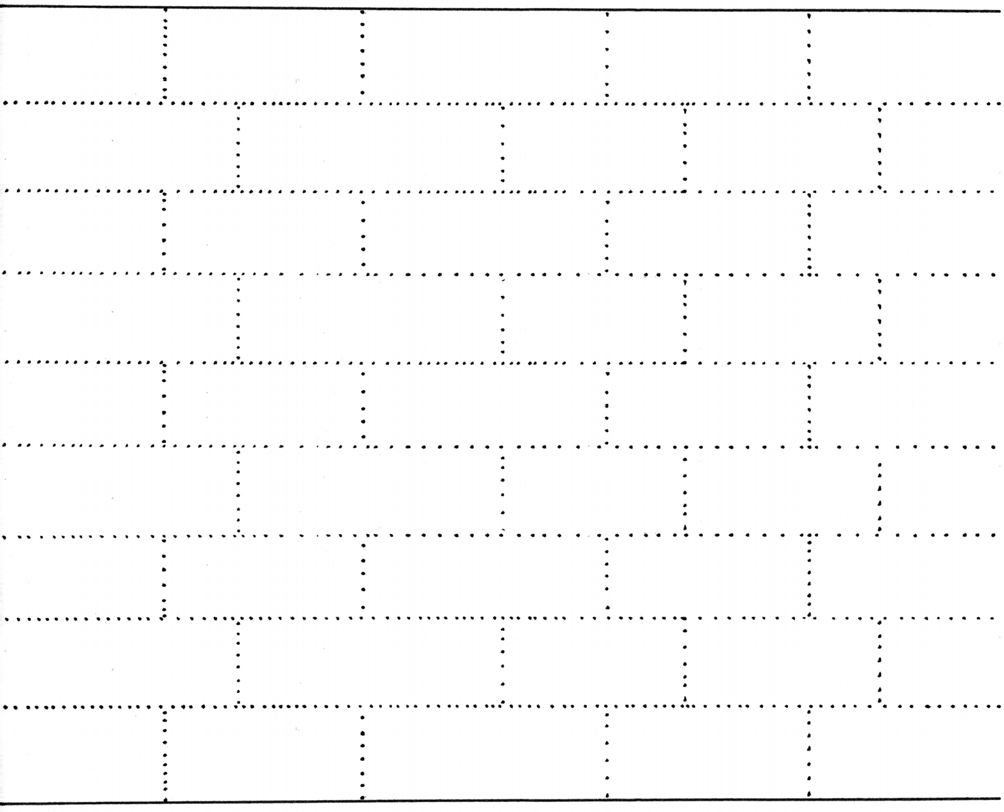 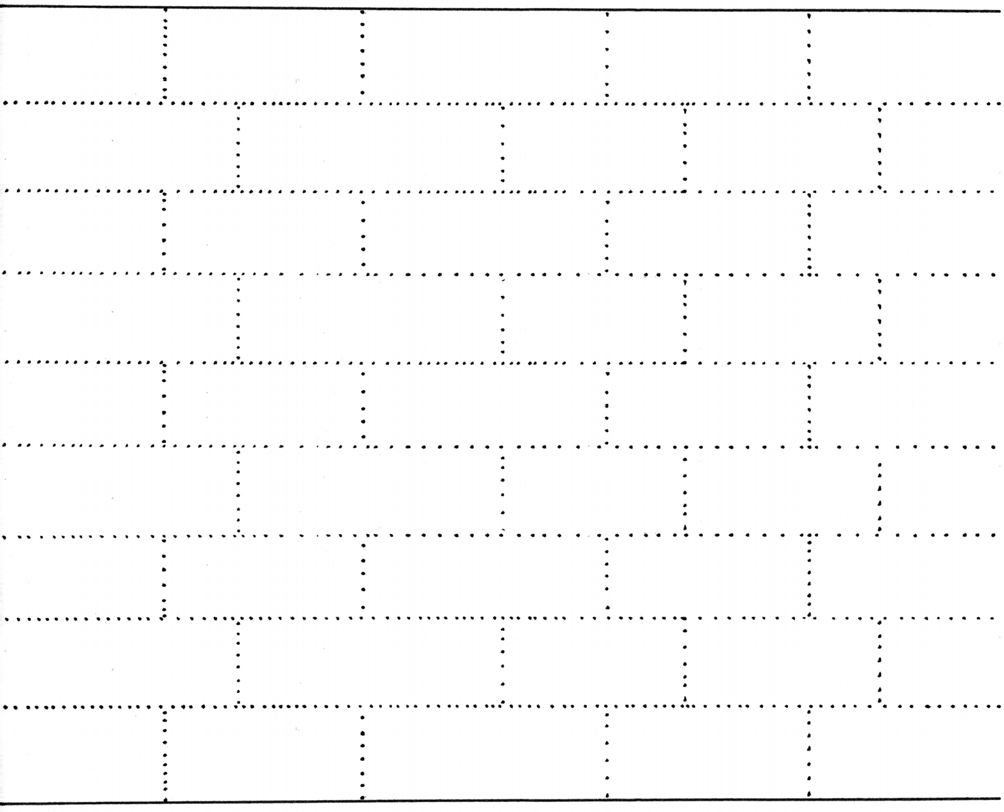 